Johann Wolfgang von Goethe: GefundenIch ging im WaldeSo für mich hin,Und nichts zu suchen,Das war mein Sinn.Im Schatten sah ichEin Blümchen stehn,Wie Sterne leuchtend,Wie Äuglein schön.Ich wollt es brechen,Da sagt‘ es fein:Soll ich zum WelkenGebrochen sein?Ich grub‘s mit allenDen Würzlein aus,Zum Garten trug ich‘sAm hübschen Haus.Und pflanzt‘ es wiederAm stillen Ort;Nun zweigt es immerUnd blüht so fort.Quelle:Goethe, Johann Wolfgang von: Gefunden. URL: https://www.projekt-gutenberg.org/goethe/gedichte/chap013.html (Stand 2021-03-19). (bearbeitete Fassung) Georg Bydlinski: GartenIch sitze im Gras und schweige.Der Himmel ist blau wie das Meer.Der Wind bewegt die Zweige,sie schwingen leicht, hin und her.Ich bin nicht allein, denn ich seheDen Wind, der im Kirschgeäst schaukelt,den Schmetterling, der in der Näheganz langsam vorübergaukelt.Ich höre die Amseln und Stare.Ich sehe die Käfer im Kraut.Der Wind bewegt meine Haare,die Sonne berührt meine Haut.Quelle:Brand, Heinz (Hg.): Ach du liebe Zeit. Ein Bummel durch Tages- und Jahreszeit. Oldenburg: Lappan Verlag 2007. S.11.Joseph von Eichendorff: Der MorgenFliegt der erste MorgenstrahlDurch das stille Nebeltal,Rauscht erwachend Wald und Hügel:Wer da fliegen kann, nimmt Flügel!Und sein Hütlein in der LuftWirft der Mensch vor Lust und ruft:Hat Gesang doch auch noch Schwingen,Nun, so will ich fröhlich singen!Hinaus, o Mensch, weit in die Welt,Bangt dir das Herz in krankem Mut;Nichts ist so trüb in Nacht gestellt,Der Morgen leicht macht‘s wieder gut.Quelle:Eichendorff, Joseph von: Der Morgen. URL: https://www.projekt-gutenberg.org/eichndrf/gedichte/chap018.html (Stand 2021-03-19).Textgrundlagen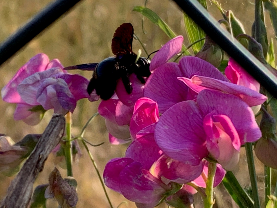 